MetalliScanner®  MT 7Detektor kovůNEŽ ZAČNETE:- Vždy používejte nové alkalické baterie. Dbejte na to, abyste při odpojování staré baterie netahali za vodiče.- Nespoléhejte se při vyhledávání předmětů pod povrchem výhradně na přístroj. Použijte další informace, které vám pomohou takovéto předměty lokalizovat, včetně stavebních plánů a vidi-telných míst vstupu potrubí a kabeláže pod skenovaný povrch. - Naskenované údaje by měly být vždy konzistentní a opakovatelné.- Dalšími předměty, které se běžně nacházejí ve stěnách, podlahách nebo stropech, jsou vodovodní potrubí, plynová vedení, požární uzávěry a elektrické rozvody.- Hloubka snímání a přesnost se může lišit v závislosti na podmínkách snímaného prostředí, jako je obsah minerálů, vlhkost, struktura a konzistence materiálů stěn.- Při práci v blízkosti elektrických vodičů vždy vypněte napájení.- V závislosti na blízkosti elektrických rozvodů nebo potrubí k povrchu stěny/podlahy/stropu je může přístroj detekovat stejně jako jiné kovy.Při zatloukání hřebíků, řezání nebo vrtání do stěn, podlah a stropů je vždy třeba dbát zvýšené opatrnosti, aby nedošlo k poškození předmětů, které by mohly obsahovat.- Cíle hlubší než 6" (15 cm) nemusí být detekovány.- Při skenování nenoste šperky, včetně hodinek, protože kov ve šperku by mohl narušit skenování.Elektronický detektor kovů MetalliScanner MT 7 nelokalizuje pouze kovové nosníky/svorníky, ale může být použit i k nalezení kovu v obytných, komerčních nebo průmyslových stavbách (včetně detekce za nebo pod betonem):- Automaticky rozlišuje mezi železnými (magnetickými) kovy a neželeznými (nemagnetickými) kovy jako je měděné potrubí.- Speciálně vyladěno pro vyhledávání měděného potrubí a kovových drátu o průměru 13 mm.- Detekuje přibližnou hloubku až do 15 cm.K dispozici jsou dva režimy skenování:- Normální skenování lokalizuje kov do hloubky 7,5 cm pod skenovaným povrchem.- DeepScan lokalizuje kov až do hloubky 15 cm pod skenovaným povrchem.PŘIZPŮSOBENÍ DISPLEJEUkazatel hloubky zobrazuje centimetry (cm) nebo palce (in). Chcete-li přepnout z metrického na imperiální systém, podržte obě tlačítka napájení a režimu po dobu 13 sekund.Zapnutí/vypnutí zvukového signálu, který se ozve, když je cíl lokalizován. Chcete-li zvuk zapnout nebo vypnout, stiskněte a podržte tlačítko Režimu/Audio po dobu 2 sekund.Přístroj má podsvícený displej LCD. Chcete-li vypnout podsvícení, stiskněte a podržte obě tlačítka napájení a režimu na 2 sekundy.Opětovným zmáčknutím tlačítek, podsvícení zapnete.VYPNUTÍ/ZAPNUTÍ přístrojePro zapnutí stiskněte a podržte tlačítko napájení, dokud se nerozsvítí displej (přibližně 1 sekundu).POZNÁMKA: Přístroj se vždy zapne v režimu "Normální skenování", který je označen ikonou.Kalibraci provedete zapnutím přístroje a poté stisknutím a uvolněním tlačítka napájení.Chcete-li zařízení vypnout, stiskněte a podržte tlačítko napájení po dobu 3 sekund.Přístroj se automaticky vypne po 2 minutách nečinnosti.SKENOVÁNÍ V NORMÁLNÍM REŽIMUTento přístroj je určen k vyhledávání kovu za nebo pod povrchem, včetně betonu. Dokáže lokalizovat kov až do hloubky 15 cm v závislosti na použitém nastavení.Je speciálně uzpůsoben k vyhledávání měděných a kovových trubek/drátů o průměru 13 mm.              U ostatních kovových předmětů budou údaje o hloubce méně přesné.- Ocelovou výztuž a měděné trubky o průměru 13 mm je možné detekovat s přesností +/- 13 mm        v obou normálních polohách i v režimu DeepScan- Malé předměty, jako jsou hlavičky hřebíků, budou mělčeji, než je uvedeno- Měděná trubka o průměru 6 mm bude asi o 30 % mělčeji, než je uvedeno- Měděná trubka o průměru 19 mm bude asi o 2 % hlouběji, než je uvedenoPOZNÁMKA: Chcete-li dosáhnout nejlepších výsledků, kalibrujte přístroj na ploše bez přítomnosti kovu.Při pohybu nástroje směrem k cíli, zobrazí se ikona .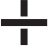 Pokud se budete od cíle vzdalovat, zobrazí se ikona  .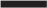 1. Před skenováním odstraňte nečistoty, včetně písku, štěrku a jiných nečistot. Pokud je skenovaná plocha drsná, zakryjte ji tenkou lepenkou. (Tloušťka lepenky by se měla odečíst od údaje o hloubce, aby se zjistila skutečná hloubka cíle).2. Skenujte z jedné strany na druhou. (Obrázek A.)                                       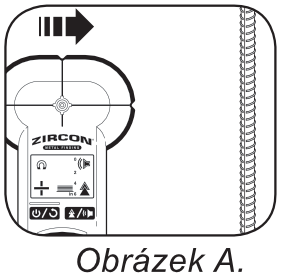 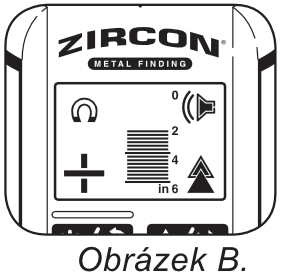 Jakmile se přiblížíte k cíli, zobrazí se ikona magnetu. (Obrázek B.)Ikona   označuje, že cíl je železný (magnetický) kov. Ikona  označuje neželezný cíl.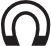 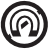 Pokud je zapnuta funkce Audio ,  ozve se tón při přejetí cíle. Indikátor hloubky také zobrazuje přibližnou hloubku cíle.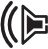 3. Označte toto místo.                                            4. Když přístroj přesáhne cíle  , změní se na     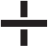 Obraťte směr skenování a ikona se vrátí na  .5. Označte i toto místo.Střed mezi oběma značkami je přibližné umístění kovového cíle.6. Pro skenujte stejnou oblast, ale ve svislém směru.Skenování opakujte i v případě více cílů nebo pro úplnou identifikaci cíle pomocí mřížkového vzoru  a označte každý nalezený cíl.SKENOVÁNÍ V HLUBOKÉM REŽIMUPoužití režimu DeepScan:1. Zapněte přístroj. Vždy se spustí v režimu normálního skenování.2. Stiskněte naráz a podržte obě tlačítka napájení a režimu po dobu 1 sekundu a poté je uvolněte. (Pokud je podržíte po dobu 2 sekund vypnete podsvícení displeje.)3. Postupujte podle kroků 1-6, jak je popsáno v části NORMÁLNÍHO REŽIMU SKENOVÁNÍ.Chcete-li se vrátit do režimu normálního skenování, stiskněte tlačítko znovu, nebo přístroj vypněte    a znovu zapněte.REKALIBRACE PRO VĚTŠÍ PŘESNOSTKalibrace MT 7 se provede automaticky po zapnutí přístroje. Přesnost hloubky však závisí na materiálech v blízkosti skenování, zejména pokud se jedná o kovové minerály, které mohou být           v betonu přítomny, což je běžné.Překalibrování neovlivní přesnost polohy, ale bude užitečná př i konečném určení hloubky.• Pokud se přístroj z jakéhokoli důvodu nemůže kalibrovat, všechny ikony na displeji nástroje budou blikat. Pokud k tomu dojde, v blízkosti nástroje je příliš mnoho kovu, kalibraci nelze správně provést. Přesuňte nástroj na jiné místo a znovu proveďte kalibraci.• Pokud se cíl nachází v blízkosti velkého množství kovu, nebude možné střed nalézt. Překalibrujte, přesuňte nebo oddalte přístroj a pomalu jej vraťte zpět.• Pokud je přístroj kalibrován příliš blízko cíle, může se stát, že může indikovat, že v oblasti není žádný kov.Chcete-li toto zkontrolovat, zkalibrujte přístroj v několika bodech a pak porovnejte výsledky.Vždy proveďte několik skenování oblasti, abyste se ujistili, že jsou výsledky konzistentnía pak porovnejte výsledky.Překalibrace:1. Najděte na povrchu místo bez přítomnosti kovu. Pokud je prostor těsný, kalibrujte ve středním bodě mezi cíli. Může tím být ovlivněna přesnost a je nutné provést rekalibraci, nemusí se tím zlepšit celková detekce přesnosti hloubky.2. Znovu prohledejte cílovou oblast. Nyní je možné zjistit hloubku.POUŽITÍ RUKOJETIPřístroj lze použít jako ruční přístroj nebo jako otočný s rukojetí (a volitelným tyčovým nástavcem).Lze jej použít k prodloužení a zajištění širšího dosahu.  Pomáhá i omezit rušení senzorů přístroje.Připevnění rukojeti k přístroji:1. Poklop otevřete stisknutím tlačítka                                              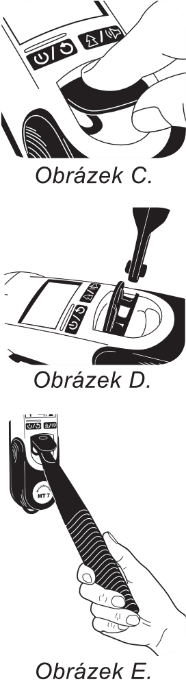 s prohlubní. Poklop se nadzdvihne.(Obrázek C.)2. Plochý konec rukojetě se dvěmavýstupky, jemně vtlačte do držákuv poklopu dle obrázku (Obrázek D.)Sejmutí rukojeti:1. Jednou rukou přístroj podržtena podložce.2. Druhou rukou táhněte za rukojeť,až dojde k uvolnění z držáku v poklopu.Pro ještě lepší funkčnost a dosahpřístroje, lze použít prodlužovacítyče (prodávají se samostatně), kterése našroubují na dodávanou rukojeť.(Obrázek E.)TIPY PŘI ŘEŠENÍ PROBLÉMŮSituace A:Potíže s přesností detekce.Pravděpodobná příčina:Seskupení kovových předmětů brání kalibraci.Řešení:- Během skenování nenoste šperky včetně hodinek. Z okolí odstraňte velké kovové nástroje, pokud je to možné.- Během skenování používejte konstantní lehký tlak na přístroj.- Pokud byl přístroj přemístěn do oblasti se změnou teploty o 5 - 6şC nebo vyšší (například z klima-tizované budovy do venkovního prostředí v teplém dni), vyčkejte 5 až 10 minut, než se teplota ustálí.- Skenujte v horizontálním i vertikálním směru.Situace B:Nepřesná kalibrace nebo odečet hloubky, protože magnetické/ nemagnetické předměty jsou umístěné vedle nebo na sobě navzájem.Pravděpodobná příčina:- Kalibrováno přímo nad kovovým cílem.- Beton a výztuž jsou v segmentech, které mohly být vylity v různých časech.Řešení:- Pro přesné určení hloubky kalibrujte přístroj mimo kov. Přemístěte nástroj o několik centimetrů    (5-8 cm) a proveďte novou kalibraci.- Ujistěte se, že se nástroj dotýká snímaného povrchu.- Nespoléhejte se na jedinou kalibraci. Před skenujte každý segment zvlášť, proveďte kalibraci             a určete hloubku cílů pro každý segment zvlášť.- Pro dosažení maximální přesnosti na betonu se ujistěte, že je zcela vytvrzený.Situace C:Kalibrace se ztratí.Pravděpodobná příčina:Přístroj je vypnutý.Řešení:Při každém zapnutí přístroje proveďte rekalibraci.Situace D:Zvukové znamení (pípnutí) zazní v jiný okamžik, než se zobrazí ikona.Pravděpodobná příčina:• Skenování v blízkosti okraje betonu.• Cíl je ve větší hloubce než 15 cm, jednotka nepípne ve stejném okamžiku jako se zobrazí ikona plus/mínus na přístroji.Řešení:Zvukový signál ignorujte a při vyhledávání cíle se řiďte hloubkovými čarami.Situace E:Podsvícení a všechny ikony jsou zapnuté.Pravděpodobná příčina:Chyba kalibrace, došlo k chybě.Řešení:Změňte polohu přístroje a proveďte novou kalibraci.Situace F:Indikátor baterie bliká.Pravděpodobná příčina:Vybitá baterie.Řešení:Nainstalujte novou 9 V alkalickou baterii.